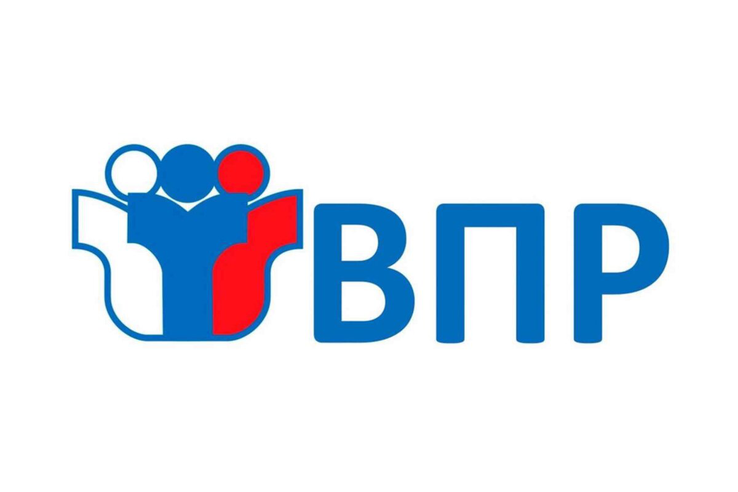 ПАМЯТКА  ОБУЧАЮЩИМСЯ ПО ПОДГОТОВКЕ К ВПР:Как вести себя во время написания Всероссийской проверочной работы?        Материалы ВПР сгруппированы из заданий разного уровня сложности. Всегда есть задания, которые ты в силах решить. Задания разрабатываются в соответствии с программой.        Итак, позади период подготовки. Подыши, успокойся. Вот и хорошо! А теперь..Будь внимателен! В начале работы тебе сообщат необходимую информацию (как заполнять бланк, какими буквами писать, как кодировать и т.п.). От того, насколько ты внимательно запомнишь все эти правила, зависит правильность твоих ответов!Соблюдай правила поведения на ВПР! Не выкрикивай с места, если ты хочешь задать вопрос учителю, подними руку. Твои вопросы не должны касаться содержания заданий, тебе ответят только на вопросы, связанные с правилами заполнения бланка, или в случае возникновения трудностей с текстом (опечатки, непропечатанные буквы, отсутствие текста в бланке и пр.).Сосредоточься! После заполнения бланка задания, когда ты прояснил все непонятные для себя моменты, постарайся сосредоточиться и забыть про окружающих. Для тебя должны существовать только текст заданий и часы, регламентирующие время выполнения теста.Будь спокоен! Жесткие рамки времени не должны влиять на качество твоих ответов. Перед тем, как вписать ответ, перечитай вопрос дважды и убедись, что ты правильно понял, что от тебя требуется.Начни с легкого! Начни отвечать на те вопросы, в знании которых ты не сомневаешься, не останавливаясь на тех, которые могут вызвать долгие раздумья. Тогда ты успокоишься, голова начнет работать более ясно и четко, и ты войдешь в рабочий ритм. Ты как бы освободишься от нервозности, и вся твоя энергия потом будет направлена на более трудные вопросы.Пропускай! Пропускай трудные или непонятные задания. Помни: в тексте всегда найдутся такие вопросы, с которыми ты обязательно справишься. Просто нелепо написать недостаточно хорошо только потому, что ты не дошел до «своих» заданий, а застрял на тех, которые вызывают у тебя затруднения.Читай задание до конца! Спешка не должна приводить к тому, что ты стараешься понять условия задания «по первым словам» и достраиваешь концовку в собственном воображении. Это верный способ совершить досадные ошибки в самых легких вопросах.Думай только о текущем задании! Забудь о неудаче в прошлом задании (если оно оказалось тебе не по зубам). Думай только о том, что каждое новое задание — это шанс выполнить хорошо.Запланируй два круга! Рассчитай время так, чтобы за основное время пройтись по всем легким, доступным для тебя заданиям (первый круг), тогда ты успеешь набрать максимум баллов на тех заданиях, в ответах на которые ты уверен, а потом спокойно вернуться и подумать над «трудными», которые тебе вначале пришлось пропустить (второй круг).Проверяй! Обязательно оставь время для проверки своей работы, хотя бы для того, чтобы успеть пробежать глазами ответы и заметить явные ошибки.Не огорчайся! Стремись выполнить все задания, но помни, что на практике это не всегда реально. Учитывай, что количество решенных тобой заданий вполне может оказаться  достаточным для хорошей оценки.Удачи тебе!Социально-психологическая служба МБОУ «Лицей №73»